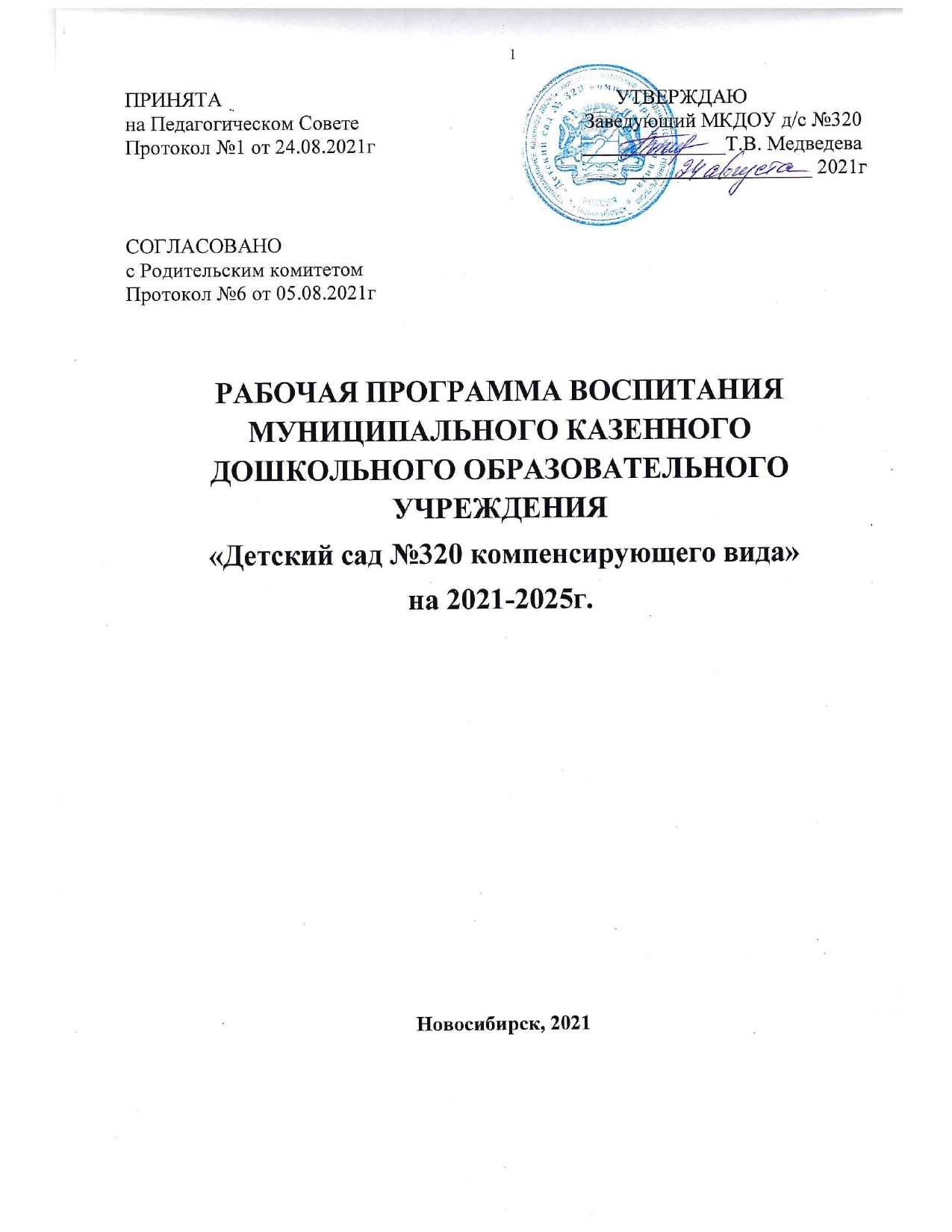 Содержание Целевой разделПояснительная записка ……………………………………..……………..3Целевые ориентиры и планируемые результаты ………………………..61.2.1. Цель программы воспитания……………………………………….…6	1.2.2. Методологические основы и принципы построения программы ….7	1.2.3. Значимые для разработки и реализации программы характерные особенности развития детей ……………………………………………………….8	1.2.4. Планируемые результаты освоения программы воспитания…………………………………………………………………………102. Содержательный раздел2.1 Содержание воспитательной работы по направлениям ………………….112.2. Формы, методы и средства реализации программы ……………………..20	2.2.1 Модуль 1. Творческие соревнования ………………………………..20	2.2.2.  Модуль 2. Праздники ………………………………………….….212.3. Особенности взаимодействия педагогического коллектива с семьями воспитанников …………………………………………………………………..233. Организационный раздел3.1 Организация  предметно-пространственной среды ………………………253.2 Кадровое обеспечение ………………………………………………………28Целевой разделПояснительная запискаРабочая программа воспитания реализуется в рамках адаптированных программ дошкольного образования для обучающихся с ограниченными возможностями здоровья (НЗ, ТНР, ЗПР) МКДОУ д/с №320 компенсирующего вида. Программа осуществляет образовательный процесс на уровне дошкольного образования на основе требований Федерального Закона № 304-ФЗ от 31.07.2020  «О    внесении    изменений в Федеральный закон «Об образовании в Российской Федерации» по вопросам воспитания обучающихся» с учетом Плана мероприятий по реализации в 2021–2025 годах Стратегии развития воспитания в Российской Федерации на период до 2025 года, федерального государственного образовательного стандарта дошкольного образования.Работа по воспитанию, формированию и развитию личности обучающихся в МКДОУ д/с №320 предполагает преемственность по отношению к достижению воспитательных целей начального общего образования.ДОО руководствуется определением понятия «образовательная программа», предложенным в Федеральном законе от 29   декабря   2012   г.   №   273-ФЗ   «Об образовании в Российской Федерации» (далее – Федеральный закон): «образовательная программа – комплекс основных    характеристик     образования     (объем,     содержание,     планируемые     результаты) и организационно-педагогических условий, который представлен в виде учебного плана, календарного учебного графика, рабочих программ учебных предметов, курсов, дисциплин (модулей),     иных     компонентов,     оценочных     и     методических     материалов,     а     также в предусмотренных настоящим Федеральным законом случаях в виде рабочей программы воспитания, календарного плана воспитательной работы, форм аттестации».Под воспитанием понимается «деятельность, направленная на развитие личности, создание условий для самоопределения и социализации обучающихся на основе социокультурных, духовно-нравственных ценностей и принятых в российском обществе правил и норм поведения в интересах человека, семьи, общества и государства, формирование у обучающихся чувства патриотизма, гражданственности, уважения к памяти защитников Отечества и подвигам Героев Отечества, закону и правопорядку, человеку труда и старшему поколению, взаимного уважения, бережного отношения к культурному наследию и традициям многонационального народа Российской Федерации, природе и окружающей среде».В основе   процесса   воспитания   детей   в   МКДОУ д/с №320   лежат   конституционные    и национальные ценности российского общества.Рабочая образовательная программа воспитания в ДОУ строится на целеполагании, ожидаемых результатах, видах деятельности, условиях формировании воспитывающей, личностно развивающей среды, отражает интересы и запросы участников образовательных отношений в лице:ребенка, признавая приоритетную роль его личностного развития на основе возрастных и индивидуальных особенностей, интересов и запросов;родителей ребенка (законных представителей) и членов его семьи;государства и общества.Разработка рабочей образовательной программы воспитания и организация воспитательной работы в ДОУ спланированы с учетом целей и задач программ         воспитания субъектов Российской Федерации.Основой разработки Примерной программы являются положения следующих документов:Конституция	Российской	Федерации	(принята	на	всенародном	голосовании 12 декабря 1993 г.) (с поправками);Указ Президента Российской Федерации от 21.07.2020 № 474 «О национальных целях развития Российской Федерации на период до 2030 года»;Федеральный Закон от	28.06.2014 №172-ФЗ	«О	стратегическом	планировании в Российской Федерации» (с изменениями и дополнениями на 31.07.2020);Федеральный Закон от 29.12.2012 №273-ФЗ «Об образовании в Российской Федерации» (с изменениями и дополнениями на 30.04.2021);Федеральный    закон    от     31.07.2020    № 304-ФЗ «О     внесении     изменений в федеральный закон «Об образовании в Российской Федерации» по вопросам воспитания обучающихся»;Федеральный закон от 06.10.2003 № 131-ФЗ (ред. от 29.12.2020) «Об общих принципах организации   местного   самоуправления   в Российской Федерации» (с изменениями и дополнениями, вступившими в силу с 23.03.2021);перечень поручений Президента Российской Федерации от 06.04.2018 № ПР-580, п.1а;перечень поручений Президента Российской Федерации от 29.12.2016 № ПР-2582, п.2б;распоряжение Правительства Российской Федерации от 29 мая 2015 г. №996-р об   утверждении   Стратегия   развития   воспитания   в   Российской   Федерации на период до 2025 года;распоряжение Правительства Российской Федерации от   12.11.2020 № 2945-р об утверждении Плана мероприятий по реализации в 2021 - 2025 годах Стратегии развития воспитания в Российской Федерации на период до 2025 года;распоряжение Правительства Российской   Федерации   от   13.02.2019 № 207-р об утверждении Стратегии пространственного развития Российской Федерации на период до 2025 года;приказ Министерства образования и науки Российской Федерации от 17 октября 2013 г. N 1155 г. Москва «Об утверждении федерального государственного образовательного стандарта дошкольного образования»;приказ Министерства просвещения Российской   Федерации   от 01.02.21   №37 об утверждении методик расчета показателей федеральных проектов национального проекта «Образование»;приказ    Министерства    экономического     развития     Российской     Федерации от 24.01.2020 «Об утверждении методик расчета показателей федерального проекта«Кадры для цифровой экономики» национальной программы «Цифровая экономика Российской Федерации»;приказ   Министерства    просвещения    Российской    Федерации    от    27.11.2018№ 247 «Об утверждении Типового положения об учебно-методических объединениях в системе общего образования»;приказ Министерства образования и науки Российской Федерации от 28.05.2014№ 594 «Об утверждении Порядка разработки примерных основных образовательных программ, проведения их экспертизы и ведения реестра примерных основных образовательных программ (с изменениями на 09.04.2015).Воспитание детей дошкольного   возраста   в   настоящее   время   ориентируется на гармоничное развитие личности, развитие жизнестойкости и адаптивности растущего человека в условиях глобальной неопределённости и стремительных изменений во всех сферах жизни и деятельности на основе формирования ядра базовых ценностей Российского общества и установок личности, ведущее значение среди которых имеет  социальная солидарность, понимаемая не только как общность прошлого, но, прежде                                                 всего, и как общее будущее.Реализация основной образовательной программы воспитания направлена на достижение результатов воспитания и личностного развития детей дошкольного возраста, которые определены в соответствии с Конституцией Российской Федерации и нашли отражение в формировании личностных качеств гражданина, необходимых для сохранения и передачи ценностей следующим поколениям:безусловное уважение к жизни во всех ее проявлениях, признание ее наивысшей ценностью;осознание ценности здоровья, установка на активное здоровьесбережение человека;любовь к Отечеству, осознание себя гражданином России – продолжателем традиций предков, защитником Земли, на которой родился и вырос; осознание личной ответственности за Россию;признание ценности жизни и личности другого человека, его прав и свобод, признание за другим человеком права иметь свое мнение;готовность к рефлексии своих действий, высказываний и оценке их влияния на других людей; внутренний запрет на физическое и психологическое воздействие на другого человека;субъектность, активная жизненная позиция;правовое самосознание, законопослушность; готовность в полной мере выполнять законы России; уважение к чужой собственности, месту постоянного проживания;осознание себя гражданином многонациональной России, частью народа, который создал культуру; интерес и уважение к культуре, русскому языку и языкам предков;готовность заботиться о сохранении исторического и культурного наследия страны и развитии новых культурных направлений;принятие и сохранение традиционных семейных ценностей народов России;уважение к различным вероисповеданиям, религиям;забота о природе, окружающей среде; экологическое самосознание и мышление; осознание себя частью природы и зависимости своей жизни и здоровья от экологии;забота о слабых членах общества, готовность деятельно участвовать в оказании помощи социально-незащищенным гражданам;осознание ценности образования; уважение к педагогу; готовность учиться на протяжении всей жизни; стремление к саморазвитию и самосовершенствованию во всех сферах жизни;проектное мышление; командность; лидерство; готовность к продуктивному взаимодействию и сотрудничеству;интеллектуальная самостоятельность; критическое мышление; познавательная активность;творческая активность и готовность к творческому самовыражению;свобода выбора и самостоятельность в принятии решений; социальная активность и мобильность; активная гражданская позиция;уважение к труду, осознание его ценности для жизни и самореализации; трудовая и экономическая активность.Целевые ориентиры и планируемые результаты.Цель программы воспитанияЦелью разработки и реализации программы воспитания является формирование гармонично развитой высоконравственной личности, разделяющей российские традиционные духовные ценности, обладающей актуальными знаниями и умениями способной реализовать свой потенциал в условиях современного общества.Содержание воспитания, в соответствии с Федеральным Законом от 29.12.2012 №273-ФЗ «Об образовании в Российской Федерации», «…должно содействовать взаимопониманию и сотрудничеству между людьми, народами независимо от расовой, национальной, этнической, религиозной и социальной принадлежности, учитывать разнообразие мировоззренческих подходов, способствовать реализации права обучающихся на свободный выбор мнений и убеждений, обеспечивать развитие способностей каждого человека, формирование и развитие его личности в соответствии с принятыми в семье и обществе духовно-нравственными и социокультурными ценностями.В соответствии с этим цель воспитания в МКДОУ д/с №320 – личностное развитие ребенка дошкольного возраста, проявляющееся:в усвоении им знаний основных норм, которые общество выработало на основе базовых ценностей современного общества (в усвоении ими социально значимых знаний);в   развитии   его   позитивных   отношений   к   этим   ценностям (в   развитии их социально значимых отношений);в приобретении им соответствующего этим ценностям опыта поведения, применения сформированных знаний и отношений на практике (в приобретении опыта социально значимых дел).Главной   задачей    является создание    организационно-педагогических    условий в части воспитания, личностного развития и социализации детей дошкольного на основе базовых национальных ценностей (ценности семьи, гражданские ценности, нравственные ценности, ценности труда, ценности культуры, ценности истории, экологические ценности).Задачи воспитания формируются для каждого возрастного периода (от 3 до 8 лет) на основе планируемых результатов достижения цели воспитания и реализуются в единстве с развивающими задачами, определенными действующими нормативными правовыми документами в сфере дошкольного образования. Задачи воспитания соответствуют основным векторам воспитательной работы.Методологические основы и принципы построения программы воспитания.Методологической основой программы являются антропологический, культурно-исторический    и    практичные    подходы.    Концепция    Программы    основывается на базовых ценностях воспитания, заложенных в определении воспитания, содержащемся в    Федеральном     законе     от     29     декабря     2012     г.     №     273-ФЗ «Об     образовании в Российской Федерации».Методологическими ориентирами воспитания также выступают следующие идеи отечественной педагогики и психологии: развитие личного субъективного мнения и личности ребенка в деятельности; духовно-нравственное, ценностное и смысловое содержание воспитания; идея о сущности детства как сенситивного периода воспитания; амплификация (обогащение) развития ребёнка средствами разных «специфически детских видов деятельности».Программа воспитания руководствуется принципами ДО, определенными ФГОС ДО.Программа воспитания построена на основе духовно-нравственных и социокультурных ценностей и принятых в обществе правил и норм поведения в интересах человека, семьи, общества и опирается на следующие принципы:принцип гуманизма. Приоритет жизни и здоровья человека, прав и свобод личности, свободного развития личности; воспитание взаимоуважения, трудолюбия, гражданственности, патриотизма, ответственности, правовой культуры, бережного отношения к природе и окружающей среде, рационального природопользования;принцип ценностного единства и совместности. Единство ценностей и смыслов воспитания, разделяемых всеми участниками образовательных отношений, содействие, сотворчество и сопереживание, взаимопонимание и взаимное уважение;принцип общего культурного образования. Воспитание основывается на культуре и традициях России, включая культурные особенности региона;принцип следования нравственному примеру. Пример как метод воспитания позволяет расширить нравственный опыт ребенка, побудить его к открытому внутреннему диалогу, пробудить в нем нравственную рефлексию, обеспечить возможность выбора при построении собственной системы ценностных отношений, продемонстрировать ребенку реальную возможность следования идеалу в жизни;принципы безопасной жизнедеятельности. Защищенность важных интересов личности от внутренних и внешних угроз, воспитание через призму безопасности и безопасного поведения;принцип совместной деятельности ребенка и взрослого. Значимость совместной деятельности взрослого и ребенка на основе приобщения к культурным ценностям и их освоения;принцип инклюзивности. Организация образовательного процесса, при котором все дети, независимо от их физических, психических, интеллектуальных, культурно-этнических, языковых и иных особенностей, включены в общую систему образования.Данные принципы реализуются в укладе ОО, включающем воспитывающие среды, общности, культурные практики, совместную деятельность и события.Значимые для разработки и реализации Программы характеристики особенностей развития детейВ МКДОУ детский сад № 320 образовательный процесс осуществляется в соответствии с требованиями ФГОС. В связи с этим обучение и воспитание объединяются в целостный процесс на основе духовно-нравственных и социокультурных ценностей и принятых в обществе правил и норм поведения в интересах человека, семьи, общества.Основной целью педагогической работы МКДОУ детский сад № 320  является формирования общей культуры личности детей, в том числе ценностей здорового образа жизни, развития их социальных, нравственных, эстетических, интеллектуальных, физических качеств, инициативности, самостоятельности и ответственности ребенка, формирования предпосылок учебной деятельности.	Ведущей в воспитательном процессе является игровая деятельность. Игра широко используется как самостоятельная форма работы с детьми и как эффективное средство и метод развития, воспитания и обучения в других организационных формах.Приоритет отдается творческим играм (сюжетно-ролевые, строительно-конструктивные, игры-драматизации и инсценировки, игры с элементами труда и художественно деятельности) и игры с правилами (дидактические, интеллектуальные, подвижные, хороводные т.п.).Отдельное внимание уделяется самостоятельной деятельности воспитанников. Ее содержание и уровень зависят от возраста и опыта детей, запаса знаний, умений и навыков, уровня развития творческого воображения, самостоятельности, инициативы, организаторских способностей, а также от имеющейся материальной базы и качества педагогического руководства. Организованное проведение этой формы работы обеспечивается как непосредственным, так и опосредованным руководством со стороны воспитателя.Индивидуальная работа с детьми всех возрастов проводится в свободные часы (во время утреннего приема, прогулок и т.п.) в помещениях и на свежем воздухе. Она организуется с целью активизации пассивных воспитанников, организации дополнительных занятий с отдельными детьми, которые нуждаются в дополнительном внимании и контроле, например, часто болеющими, хуже усваивающими образовательный материал при фронтальной работе и т.д.Воспитательный процесс в МКДОУ д/с №320 организуется в развивающей среде, которая образуется совокупностью природных, предметных, социальных, коррекционно-развивающих условий и пространством собственного «Я» ребенка. Среда обогащается за счет не только количественного накопления, но и через улучшение качественных параметров: эстетичности, гигиеничности, комфортности, функциональной надежности и безопасности, открытости изменениям и динамичности, соответствия возрастным и половым особенностям детей, проблемной насыщенности и т.п. Воспитатели заботятся о том, чтобы дети свободно ориентировались в созданной среде, имели свободный доступ ко всем его составляющим, умели самостоятельно действовать в нем, придерживаясь норм и правил пребывания в различных помещениях и пользования материалами, оборудованием.Приоритетным в воспитательном процессе МКДОУ д/с №320 является физическое воспитание и развитие воспитанников. Успех этого направления зависит от правильной организации режима дня, двигательного, санитарно-гигиенического режимов, всех форм работы с детьми и других факторов. Двигательный режим в течение дня, недели определяется комплексно, в соответствии с возрастом детей. Ориентировочная продолжительность ежедневной двигательной активности малышей устанавливается в следующих пределах: младший дошкольный возраст – до 3–4 часов, старший дошкольный возраст – до 4–5 часов. Оптимизация двигательного режима обеспечивается путем проведения различных подвижных, спортивных игр, упражнений, занятий физкультурой, самостоятельной двигательной деятельности и т.п.Значительное внимание в воспитании детей уделяется труду, как части нравственного становления. Воспитательная деятельность направлена на формирование эмоциональной готовности к труду, элементарных умений и навыков в различных видах труда, интереса к миру труда взрослых людей. Важным аспектом является индивидуальный и дифференцированный подходы к детской личности (учет интересов, предпочтений способностей, усвоенных умений, личностных симпатий при постановке трудовых заданий, объединении детей в рабочие подгруппы и т.д.) и моральная мотивация детского труда.Для нашего ДОУ  важно интегрировать семейное и общественное дошкольное воспитание, сохранить приоритет семейного воспитания, активнее привлекать семьи к участию в образовательном процессе. С этой целью проводятся родительские собрания, консультации, беседы и дискуссии, круглые столы, тренинги, викторины, дни открытых дверей, просмотры родителями отдельных форм работы с детьми, кружки, применяются средства наглядной пропаганды (информационные бюллетени, родительские уголки, тематические стенды, фотовыставки и др.), привлекаются родители к проведению праздников, развлечений, походов, экскурсий и др.1.2.4.  Планируемые результаты освоения программы воспитания.Планируемые результаты воспитания носят отсроченный характер, но деятельность воспитателя   нацелена   на   перспективу   развития   и   становления   личности    ребенка. Поэтому результаты достижения цели воспитания даны в виде целевых ориентиров, представленных в виде обобщенных портретов ребенка к концу раннего и дошкольного возрастов. Основы личности закладываются в дошкольном детстве, и, если какие-либо линии развития не получат своего становления в детстве, это может отрицательно сказаться на гармоничном развитии человека в будущем.На   уровне    ДО    не    осуществляется    оценка    результатов    воспитательной    работы в соответствии с ФГОС ДО, так как «целевые ориентиры основной образовательной программы дошкольного образования не подлежат непосредственной оценке, в том числе в виде педагогической диагностики (мониторинга), и не являются основанием для их формального сравнения с реальными достижениями детей».Портрет ребенка дошкольного возраста (к 8-ми годам)Содержательный раздел.Содержание воспитательной работы по направлениям воспитанияСодержание Программы воспитания реализуется в ходе освоения детьми дошкольного возраста всех образовательных областей, обозначенных во ФГОС ДО, одной из задач которого является объединение воспитания и обучения в целостный образовательный процесс на основе духовно-нравственных и социокультурных ценностей, принятых в обществе правил и норм поведения в интересах человека, семьи, общества:социально-коммуникативное развитие;познавательное развитие;речевое развитие;художественно-эстетическое развитие;физическое развитие.	На основе рабочей программы воспитания ДОО составляет примерный календарный план воспитательной работы.Календарный план воспитательной работы   в  подготовительной   группе                                               Календарный план воспитательной работы в младшей группе     Календарный план воспитательной работы в средней  группе Формы, методы и средства реализации ПрограммыДля эффективного решения воспитательных задач педагогам необходимо предусмотреть разные виды образовательной деятельности: игровую, трудовую, поисково – исследовательскую и познавательную, наблюдения, создание моделей объектов и ситуаций.Средства реализации Программы: мультимедийные средства, средства ИКТ; полифункциональные предметы, элементы декораций, костюмов и аксессуаров, которые помогают детям создать «волшебный мир» в сюжетно – ролевой и режиссерской играх. К средствам реализации Программы относятся наглядные средства: схемы, чертежи, логические таблицы, информационные материалы, которые выходят за рамки непосредственного опыта дошкольников: детские энциклопедии, познавательные программы и др.Практическая реализация цели и задач воспитания осуществляется в рамках следующих направлений воспитательной работы МКДОУ д/с №320. Каждое из них представлено в соответствующем модуле.Модуль 1 Творческие соревнованияТворческие соревнования позволяют провести воспитательную работу с ребенком сразу по нескольким направлениям: социально-коммуникативное развитие, познавательное развитие, речевое развитие и художественно-эстетическое развитие, вовлечение родителей в процесс воспитания, интеграция воспитательных усилий.Творческие соревнования способствуют художественно–эстетическому развитию ребенка, которое предполагает развитие предпосылок ценностно-смыслового восприятия произведений искусства (словесного, музыкального, изобразительного), мира природы; становление эстетического отношения к окружающему миру; формирование элементарных представлений о видах искусства; восприятие музыки, художественной литературы, фольклора; стимулирование сопереживанию персонажам художественных произведений; реализацию самостоятельной творческой деятельности детей (изобразительной, конструктивно-модельной, музыкальной и др.).Творческие соревнования стимулируют у воспитанников развитие: сенсорных способностей; чувства ритма, цвета, композиции; умения выражать в художественных образах свои творческие способности.Творческое соревнование – не просто мероприятие в стенах детского сада, это продолжение и расширение образовательного процесса, где развитие получают все участники процесса: ребенок, родитель и педагог. Родитель и ребенок учатся и приобретают опыт по взаимодействию для достижения общей цели, реализуя общие задачи. Родитель учится быть терпеливым и вдумчивым. Ребенок получает первый социальный опыт участия в конкурсном движении, а родитель учится относиться к соревнованиям серьезно, знакомясь с положениями, условиями и системой оценки.Творческие соревнования создают условия для приобретения социального опыта участия ребенка в конкурсном движении и формирование у родителей педагогической культуры по подготовке и поддержке своего ребенка в участии в конкурсах.МКДОУ д/с №320 проводит творческие соревнования в различных формах, например, конкурсы, выставки, фестивали. Конкретная форма проведения творческого соревнования определяется календарным планом воспитательной работы.Детский сад помогает подготовиться семье к успешному участию в конкурсе, консультирует родителей по созданию условий, мотивации, помогают в подготовке. Педагогам приходится учиться видеть домашние условия и возможности ребенка, понимать современного родителя и их трудности, быть терпимыми, и доброжелательными к любому родителю и оказывать посильную помощь в развитии детей дома.Модуль 2.ПраздникиПраздники благотворно влияют на развитие психических процессов ребенка: памяти, внимания; создают прекрасную атмосферу для развития речи ребенка, для закрепления знаний, полученных на различных занятиях; способствуют его нравственному воспитанию, развитию социально-коммуникативных навыков.Чтобы снизить утомляемость детей, нужны частые смены видов деятельности. Для этих целей на празднике используются игры и представления. Они позволяют детям расслабиться и подвигаться.Подготовка к празднику является отличным стимулом для детей на занятиях по развитию речи и музыке. Малыши разучивают песни, стихи и танцевальные движения не просто так, а для того, чтобы потом продемонстрировать все свои умения родителям на детском утреннике, да еще получить за это подарки, которые тоже занимают не последнее место в мотивации ребенка. Таким образом, воспитатель всегда может объяснить ребенку, для чего проводится то или иное занятие и почему нужно стараться. А когда у малыша есть конкретный стимул, он и заниматься будет усерднее.Во-вторых, праздник – это возможность для родителей получить представление о том, какие у ребенка взаимоотношения с коллективом и с другими детьми.В-третьих, праздник в детском саду позволяет родителям сравнить навыки своего ребенка с умениями сверстников, и, возможно, выделить какие-то проблемные моменты, над которыми стоит поработать дома. Помимо этого педагоги могут оценить поведение ребенка в коллективе: насколько он общителен, не стесняется ли он, и достаточно ли он дисциплинирован.МБДОО детский сад № 91 города Орла организует праздники в форме тематических мероприятий, например, праздник осени, новый год, рождество, мамин праздник, день Победы, а также утренников. Конкретная форма проведения праздника определяется календарным планом воспитательной работы ДОУ.Календарный план воспитательной работы  Модуль «ПРАЗДНИЧНЫЕ МЕРОПРИЯТИЯ, ТРАДИЦИИ И РАЗВЛЕЧЕНИЯ В ДОУ»Особенности взаимодействия педагогического коллектива с семьями воспитанниковСреди задач ФГОС, которые решают педагоги в рамках основной образовательной программы, - психолого – педагогическая поддержка и повышение компетентности родителей в вопросах развития и образования, охраны и укрепления здоровья детей, вовлечения их в образовательный процесс. Воспитательная работа с детьми выстраивается в тесном взаимодействии с родителями, повышении их компетентности и оказании поддержки в вопросах воспитания.Семья является институтом первичной социализации и образования, который оказывает большое влияние на развитие ребенка в младенческом, раннем и дошкольном возрасте. Поэтому педагогам, реализующим образовательные программы дошкольного образования, необходимо учитывать в своей работе такие факторы, как условия жизни в семье, состав семьи, ценности и традиции, а также уважать и признавать способности и достижения родителей (законных представителей) в деле воспитания и развития их детей.Тесное сотрудничество с семьей делает успешной работу Организации. Только в диалоге обе стороны могут узнать, как ребенок ведет себя в другой жизненной среде. Обмен информацией о ребенке является основой для воспитательного партнерства между родителями (законными представителями) и воспитателями, то есть для открытого, доверительного и интенсивного сотрудничества обеих сторон в общем деле образования и воспитания детей.Взаимодействие с семьей в духе партнерства в деле образования и воспитания детей является предпосылкой для обеспечения их полноценного развития.Партнерство означает, что отношения обеих сторон строятся на основе совместной ответственности за воспитание детей. Кроме того, понятие «партнерство» подразумевает, что семья и Организация равноправны, преследуют одни и те же цели и сотрудничают для их достижения. Согласие партнеров с общими целями и методами воспитания и сотрудничество в их достижении позволяют объединить усилия и обеспечить преемственность и взаимодополняемость в семейном и вне семейном образовании.Особенно важен диалог между педагогом и семьей в случае наличия у ребенка отклонений в поведении или каких-либо проблем в развитии. Диалог позволяет совместно анализировать поведение или проблемы ребенка, выяснять причины проблем и искать подходящие возможности их решения. В диалоге проходит консультирование родителей(законных представителей) по поводу лучшей стратегии в образовании и воспитании, согласование мер, которые могут быть предприняты со стороны Организации и семьи.Педагоги поддерживают семью в деле развития ребенка и при необходимости привлекают других специалистов и службы (консультации психолога, логопеда, дефектолога и др.).Таким образом, Организации занимаются профилактикой и борются с возникновением   отклонений в развитии детей на ранних стадиях развития. Уважение,	сопереживание	и	искренность	являются	важными позициями,  способствующими позитивному проведению диалога.Диалог с родителями (законными представителями) необходим также для планирования педагогической работы. Знание педагогами семейного уклада доверенных им детей позволяет эффективнее решать образовательные задачи, передавая детям дополнительный опыт.Педагоги, в свою очередь, также должны делиться информацией с родителями (законными представителями) о своей работе и о поведении детей во время пребывания в Организации. Родители (законные представители), как правило, хотят знать о возможностях сотрудничества, способствующего адаптации ребенка к Организации, его развитию, эффективному использованию предлагаемых форм образовательной работы.В этом случае ситуативное взаимодействие способно стать настоящим образовательным партнерством.Организация может предложить родителям (законным представителям) активно участвовать в образовательной работе и в отдельных занятиях. Родители (законные представители) могут привнести в жизнь Организации свои особые умения, пригласить детей к себе на работу, поставить для них спектакль, организовать совместное посещение музея, театра, помочь с уборкой территории и вывозом мусора, сопровождать группу детей во время экскурсий и т. п.Разнообразные возможности для привлечения родителей (законных представителей) предоставляет проектная работа. Родители (законные представители) могут принимать участие в планировании и подготовке проектов, праздников, экскурсий и т. д., могут также самостоятельно планировать родительские мероприятия и проводить их своими силами. Организацией поощряется обмен мнениями между родителями (законными представителями), возникновение социальных сетей и семейная самопомощь.Основной целью взаимодействия педагогического коллектива с семьями воспитанников в соответствии с Программой является создание содружества «родители-дети-педагоги», в котором все участники образовательных отношений влияют друг на друга, побуждая к саморазвитию, самореализации и самовоспитанию.Достижение цели предполагает решение следующих задач:установления доверительных, партнерских отношений с каждой семьей;создания условий для участия родителей в жизни ребенка в ДОО;оказания психолого-педагогической поддержки родителям в воспитании ребенка и повышении компетентности в вопросах развития и воспитания, охраны и укрепления здоровья детей;непрерывное повышение компетентности педагогов в вопросах взаимодействия с семьями воспитанников.Концептуальной идеей Программы является идея о том, что если в центре внимания находится развивающийся Ребенок, то ему должны соответствовать развивающийся Родитель и развивающийся Педагог. Суть подхода заключается в поддержке родителей в нахождении личностного смысла в саморазвитии и повышении своей психолого-педагогической компетентности в интересах полноценного развития и успешной социализации детей.В ходе совместной работы развиваются не только родители, но и сами педагоги. Так естественным образом формируется единое сообщество «семья - детский сад», в котором все участники образовательных отношений - дети, педагоги, родители - получают импульс для собственного развития - каждый на своем уровне.Организационный раздел.Организация предметно-пространственной среды.зависимости от специфики нарушения зрения и коррекционных задач различают следующие игры и пособия.- Игры и пособия для зрительных упражнений «взор вверх»: мячи разной величины и цвета, серсо, бильбоке, бадминтон, кольцеброс, пальчиковый театр, надувные шары, диафильмы- Игры и пособия для зрительных упражнений «взор вниз»: мозаика разной формы, цвета и величины, мелкий строительный материал, «ЛЕГО», лото, кубики с картинками, шнуровки, природный материал и т. п.- Пособия для развития осязания- рельефные рисунки- Пособия для рисования: мольберты на подставках, фланелеграфы (фронтальный двухцветныйиндивидуальные), рисовальные доскиПособия для экологического воспитания (Б. К. Тупоногов):растительный материал с хорошо развитыми вегетативными и генеративными органами, доступными для восприятия с помощью осязания и ослабленного зрения;рельефные рисунки с изображением растений и животных;фоновые экраны Оборудование кабинета тифлопедагогаПеречень общих пособий:фланелеграф для фронтальной и индивидуальной работы (на группу детей):фоны;подставки;указки;примерный список методической литературы по проблемам амблиопии и косоглазия.пособия по развитию зрительного восприятия (фронтальные и индивидуальные):пособия по формированию сенсорного восприятия: цвета (дифференцировки, соотношения, локализации насыщенности, оттенков), формы (объемные и плоскостные изображения), величины;алгоритмы-иллюстрации по предметному восприятию;пособия по формированию предметных представлений: натуральные предметы, муляжи, игрушки, цветные картинки разного размера в разных модальностях, типичное контурное и силуэтное изображение предметов, трафареты (внутренние и внешние);пособия по ориентировке в большом и малом пространствах: звукоориентиры, иллюстрации поз ребенка при ходьбе и др.пособия по развитию когнитивных функций: кубики, разрезные картинки, танграмы и др.пособия по развитию мелкой моторики рук: бусы, шнуровка, застежки и т. д.Пособия для восприятия и понимания различных видов картин (предметных, сюжетных, пейзажных);для развития неречевых (мимика, поза, жест) и речевых средств общения ребенка.Специальные пособия на развитие зрительной функции: кольцебросы.Перечень пособий для коррекции зрения у детейПособия по развитию зрительного восприятияпособия по формированию сенсорного восприятия: цвета (дифференцировки, соотношения, локализации насыщенности, оттенков), формы (объемные и плоскостные изображения), величины;пособия по формированию предметных представлений: натуральные предметы, муляжи, игрушки, цветные картинки разного размера в разных модальностях, типичное контурное и силуэтное изображение предметов, трафареты (внутренние и внешние);по развитию зрительно-слуховой памяти;пособия по ориентировке в большом и малом пространствах (звукоориентиры, вспомогательные средства, макеты помещений и планы, иллюстрации поз ребенка при ходьбе и др.).пособия по развитию мыслительной деятельности (кубики, разрезные картинки, танграмы идр.).пособия по развитию мелкой моторики рук (бусы, шнуровка, застежки и т. д.).пособия для восприятия и понимания различных видов картин (предметных, сюжетных, пейзажных):для развития соотношения образа и слова (подбор картинок, аппликаций, контурного и силуэтного изображения к картине);для развития неречевых (мимика, поза, жест) и речевых средств общения ребенка.специальные пособия на развитие зрительной функции (кольцебросы, серсомотиваторы).пособия по развитию познавательной деятельности (восприятия, представления, внимания, памяти, речи и т. д.):по формированию сенсорного восприятия: цвета (дифференцировки, соотношения, локализации, насыщенности, оттенков), формы (объемные и плоскостные изображения), величины;алгоритмы-иллюстрации по предметному восприятию;по формированию предметных представлений: натуральные предметы, муляжи, игрушки, цветное изображение предметов разного размера в разных модальностях, типичное контурное и силуэтное изображение предметов, трафареты (внутренние и внешние);по развитию зрительно-слуховой и осязательно-двигательной памяти;по развитию нестереоскопических способов глубины пространства (перекрытия, удаления ит. д.).Пособия по развитию компенсаторных способов восприятия окружающего мира:– тактильных ощущений(разные поверхности);– слухового восприятия (набор звуковых игрушек);– обоняния (набор бытовых запахов).Сенсорная комната оборудована:Фиброоптический сухой душ – для снятия зрительного утомления, для развития прослеживающей функции глаз, для развития осязания и мелкой моторики рук.– Воздушно-пузырьковая колонна для развития прослеживающей функции глаз– Кресло-груша – принимает самые разнообразные формы тела, для релаксации.– Настенное панно «Бесконечность» - с эффектом удаляющегося в даль бесконечного тоннеля (для детей с нарушениями зрения)– «Тактильные дорожки» - для идентификации предметов, выполнения операций классификации и сериации.– Бизиборд – для развития мелкой моторики, зрительного восприятия, тактильной чувствительности.Настенное панно «Времена года» - способствует формированию сенсорных  эталонов, развитию мелкой моторики.Сенсорный стол с набором дидактических пособий для развития сенсомоторных навыков.Ручные лабиринтыПесочные столы с подсветкой (3 шт) – для проведения песочной терапии.Набор кинетического песка – релаксация и песочная терапия.Оборудование для ИКТ – технологий– компьютеры – 5 шт.– принтеры- 7 штук– музыкальный центр – 1 шт.– система усиления звука в музыкальном зале – 1 шт.       – мультимедийная установка – 2 шт.– магнитофоны – 4 штКадровое обеспечение.Воспитание и обучение дошкольников с нарушением зрения должны осуществлять специально подготовленные высококвалифицированные кадры: учителя-дефектологи (тифлопедагоги), учителя-логопеды, педагоги-психологи, знающие психофизические особенности детей с нарушениями зрения и владеющие методиками дифференцированной коррекционной работы. В рамках работы с педагогическим коллективом рекомендуется предусмотреть повышение информированности педагогов о детях с нарушениями зрения; формирование педагогической позиции; профилактику синдрома профессионального выгорания; обучение педагогов специальным методам и приемам коррекционной работы через постоянную систему консультирования и специальных курсов повышения квалификации.Кадровая обеспеченность дошкольной образовательной организации во многом будет зависеть от наличия руководителей, педагогов, специалистов, прошедших профессиональную подготовку в области образования детей с ФРЗ.Требования к квалификации учителя-дефектолога (тифлопедагога)Образование – высшее.Специалист, получивший квалификацию учитель-дефектолог (тифлопедагог), соблюдает правасвободы обучающихся, содержащиеся в Законе Российской Федерации «Об образовании», Конвенции о правах ребенка. Систематически повышает свою профессиональную квалификацию. Выполняет правила и нормы охраны труда, техники безопасности и противопожарной защиты. Обеспечивает охрану жизни и здоровья обучающихся в период образовательного процесса.Деятельность учителя-дефектолога (тифлопедагога) направлена на психолого-педагогическое обеспечение процесса обучения, воспитания и социальной адаптации детей и подростков с нарушениями зрения, а также психологическую реабилитацию взрослых.Учитель-дефектолог (тифлопедагог) должен знать:Конституцию Российской Федерации, решения Правительства Российской Федерации и органов управления образованием по вопросам образования, Конвенцию о правах ребенка, основы общих и специальных дисциплин в объеме, необходимом для решения профессиональных задач.Учитель-дефектолог (тифлопедагог) владеет:умением проводить психолого-педагогическое обследование с целью определения хода психического развития, соответствия возрастным нормам;методами дифференциальной диагностики для определения типа нарушений;методами консультирования детей и взрослых с отклонениями в развитии, их родителей и педагогов по проблемам обучения, развития, жизненного и профессионального самоопределения;методами психопрофилактической работы, направленной на создание благоприятного психологического климата в образовательной организации, семье;методами воспитания детей с нарушениями зрения;знаниями о профилактике и методах коррекции привычек, наносящих ущерб здоровью, способах защиты от неблагоприятного влияния социальной среды;способами оказания психологической помощи в опасных и чрезвычайных ситуациях природного, техногенного и социального происхождения;навыками организации и проведения научно-исследовательской работы.Видами	профессиональной	деятельности	специалиста	являются:	преподавательская;диагностико-аналитическая; консультативная; воспитательная; психопрофилактическая; коррекционно-развивающая; просветительская; научно-исследовательская.НаправлениявоспитанияЦенностиПоказателиПатриотическоеРодина, природаЛюбящий свою малую родину и имеющий представлениео своей стране, испытывающий чувство привязанности к родному дому, семье, близким людям.СоциальноеЧеловек, семья, дружба, сотрудничествоРазличающий основные проявления добра и зла, принимающий и уважающий ценности семьи и общества, правдивый,    искренний,     способный    к     сочувствию и заботе, к нравственному поступку, проявляющий задатки чувства долга: ответственность за свои действия и поведение; принимающий и уважающий различия между людьми.Освоивший основы речевой культуры.Дружелюбный и доброжелательный, умеющий слушать и слышать собеседника, способный взаимодействовать со взрослыми и сверстниками на основе общих интересови дел.ПознавательноеЗнанияЛюбознательный, наблюдательный, испытывающий потребность в самовыражении, в том числе творческом, проявляющий		активность,	самостоятельность, инициативу	в		познавательной,	игровой, коммуникативной и продуктивных видах деятельности и в самообслуживании, обладающий первичной картиной мира на основе традиционных ценностей российскогообщества.Физическое и оздоровительноеЗдоровьеВладеющий         основными          навыками          личной и общественной гигиены, стремящийся соблюдать правила безопасного поведения в быту, социуме(в том числе в цифровой среде), природе.ТрудовоеТрудПонимающий ценность труда в семье   и в обществе на   основе   уважения   к   людям   труда,    результатам их       деятельности,       проявляющий       трудолюбие при выполнении поручений и в самостоятельнойдеятельности.Этико-эстетическоеКультура и красотаСпособный   воспринимать   и   чувствовать   прекрасное в быту, природе, поступках, искусстве, стремящийся к отображению прекрасного в продуктивных видах деятельности,	обладающий	зачаткамихудожественно-эстетического вкуса.МесяцН.Блок.             тема                                                           Воспитатель в группеСент.1Здравствуй,    детский сад!Детский садБеседа о детском саде Чтение Катаев:«Дудочка и кувшинчик»,»Рисование на песке.  В: Положительные эмоции в беседе о семье, о детском саде, положит.. отношен к труду.Сент.2Здравствуй,    детский сад!Детский садБеседа о детском саде Чтение Катаев:«Дудочка и кувшинчик»,»Рисование на песке.  В: Положительные эмоции в беседе о семье, о детском саде, положит.. отношен к труду.Сент.3Осень.Лес, деревья.Стихотворение И. Бунина «Листопад» Осенний пейзаж ,аппликация                                 В: Эмоциональную  отзывчивость,  интерес к поэзииСент.4Осень.Овощи, фрукты.Загадки «На грядке»,  Чтение Сутеева «Яблоко»    Лепка. «Овощи – фрукты.  В воспитывать желание сопереживать героям   чувство прекрасного.Окт.1Осень.ХлебБеседа о тех, кто хлеб растит.  Рассматривание картинного материалаРазучивание стихотворения Ю. Ждановской  «Нива»В:  любовь к Родине, уважение к труду хлеборобов,  бережное отношение к хлебу.Окт.2Осень.Золотая хохломаБеседа: история Хохломы. Рассматривание предметов в хохломской росписи. Аппликация Украшение вазы.  В:  интерес к русскому народному творчеству, эстетические чувства.Окт.3Игрушки.Ярмарка игрушек.Калининские птички, дымковские кони В: интерес к народной игрушке, чувство  прекрасного. Чтение русских  народных сказок, Познакомить с мудростью русского народа-  загадками.В: интерес к народному фольклору, правильное  отношение к положительным и отрицательным качествам героев. Воспитывать чувство юмора.Окт.4Игрушки.Ярмарка игрушек.Калининские птички, дымковские кони В: интерес к народной игрушке, чувство  прекрасного. Чтение русских  народных сказок, Познакомить с мудростью русского народа-  загадками.В: интерес к народному фольклору, правильное  отношение к положительным и отрицательным качествам героев. Воспитывать чувство юмора.Окт.5Мир человека.ТранспортЧтение главы из книги Н.Носова «Как Незнайка катался на газированном автомобиле»,лепка из пластилина,  рисование. В: чувство эстетического  восприятия; слушая сказку - чувство юмораНояб.1Мир человека.Секреты нашего телаРазучивание отрывка из стихотворения Е. Благининой «Аленушка».В: индивидуальность  на стихотворном материале доброжелательное отношение, любовь к младшему ребенку. Веселые портреты. В: понимание своей индивидуальности.  Нояб.2Мир человека.Есть у каждого лица два красивых озерца.Смотри во все глаза. В:  чувство сострадания к незрячим людям, желание оказать им помощь.                                   Рисование по замыслу.  В: интерес к познанию окружающего мира и его отражению в рисунках.Нояб.3Мир человека.Одежда, обувьУшинский «Как рубашка в поле выросла», ателье для кукол (вырез. одежды для кукол из бумаги В: бережное отношение к одежде, аккурвтность. эстетический вкус. Нояб.4Мир человека.Профессии города и села.Беседа»Все профессии важны, все профессии нужны»,рисование по темеВ: уважение к людям профессионалам, самостоятельность, любознательность.Дек.1Зима.Зимушка-зима.Чтение сказки Г.Скребицкого «Четыре художника». Рассматривание репродукций картин зимнего пейзажа. Зимняя береза  - рисование .В: любовь ко всем временам года, эстетические чувства,  чувство прекрасного.Дек.2Зима.Животные Севера и Антарктиды.Чтение рассказа Н. Сладкова «Полярной ночью»,«Белый медведь», «пингвин» -лепка, рисованиеВ: любовь к природе,  интерес к отражению представлений о природных объектах.Дек.3Зима.Животные Африки и Австралии.Рассматривание  материков  на карте,иллюстраций животных и растительного мира Африки и Австралии. Караван верблюдов – рисование. В:.интерес к теме, любознательность,  навыки коллективной работы.Дек.4Зима.Новый год.Творческое рассказывание «Сочиняем сказку про Деда Мороза», чтение сказки «12 месяцев, изготовление новогодних украшений В: интерес к сказкам, чувство приближающего волшебства.Янв.22Зимние забавы.Народные праздники.Чтение русской народной сказки «Снегурочка», беседа о народных традициях и праздниках «Святки», новогоднее веселье -коллективная работа.В:  интерес к народным сказкам, чувство сопереживания героям, умение работать  слажено в коллективе.Янв.23Зимние забавы.Голубая  гжель.Знакомство детей с декоративно  – прикладным искусством  Гжели: историей, особенностями, колоритом.. Сказка о гжельской розе. В: эстетические  и этические чувства, уважение к работе мастеров.Янв.24Мой дом.Мы построим дом хороший.Составление рассказа из личного опыта «Дом, в котором я живу».Рисование, аппликация «Дом мечты» В: аккуратность , стремление воплощать замысел на бумаге.Февр. 1Мой дом.Что из чего?Познакомить с некоторыми  материалами.                                                                                           Чтение стихотворения С.Я. Маршака «Откуда стол пришел». Рисование «Цветные витражи»          В:  интерес к окружающим нас предметам, художественный вкус                                                                                                                                                                                                   Февр. 2Мой дом.Электрические волшебники.«Предметы, требующие осторожного обращения». Основы безопасности детей. Просмотр мультфильма   «Уроки тетушки Совы –Уроки осторожности –Бытовые приборы»В: чувство осторожности, бережливости., познавательный интерес.Февр. 3Семья.23 февраля – День защитника отечествСемья, родословнаяЧтение Л. Кассиля «Сестра».,беседа о родах войск, рисование «Наша Армия родная».В:  уважение к защитникам Родины, высокие гражданские чувства.Февр. 4Семья.23 февраля – День защитника отечествСемья, родословнаяРодословная – старинная русская традиция. Беседа о родственных отношениях. Дать представление что такое род и родословная, о происхождении фамилий, о традициях и обычаях. Чтение рассказов В. Осеевой «Просто старушка», «Сыновья», «Печенье». В: любовь и уважительное отношение к старшим.Март1Семья.8 марта.Чтение ненецкой сказки «Кукушка»,стих-ия Е.Благининой «Посидим в тишине», рисование «Конфетница для мамочки».В: желание порадовать маму, отрицательное отношение к невнимательности, равнодушию, безразличию к чужой боли.Март2Семья.Жостовские подносы.Беседа: история  Жостовского  промысла, техника, приемы, колор. Рисование  Цветок яблони и «листочек». В:   чувство прекрасного, уважение к труду, художественный вкус.Март3Весна.Весна – красна.Чтение рассказа Г. Скребицкого  «Счастливый жучок», стихи о весне. Рисование «Ветка вербы».,»Прилет грачей».В: чувство радости, самостоятельность, интерес к изобразительной деятельности.Март4Весна.Перелетные птицыЧтение Ю. Дмитриев «Какие птицы бывают», рисование «Жаворонок», загадки о птицахВ: желание рисовать, доброжелательность, бережное отношение к природе.Апр.1Весна.Жители рек и озер.Разучивание загадок, поговорок, пословиц, скороговорок про рыб. Рисование «На дне морском».,просмотр познавательных д/фильмов, презентаций.  В: интерес к народному творчеству, к живому миру планетыАпр.2Наша родина.Космос.Ракета летит к звездам - творческого рассказывания, чтение сказки народов Сибири «Небесный олень», беседа о героях космоса. В: гордость за страну, интерес к астрономии, познанию, коллективному творчествуАпр.3Наша родина.Мой родной город - НовосибирскБеседа: «Где ты живешь?», «Люди прославивши каш город»,Иллюстрации, фотоматериалы. Местоположение д/сада (адрес) ,подв. игра «Совушка»В: интерес к  родному городу, его истории, желание играть в совместные игры.Апр.4Наша родина.Россия, герб, флаг, гимн.Беседа о государственных символах страны, что они означают. Рисование «С чего начинается Родина», «Березка»В: познавательный интерес, чувство причастности к государству.Май 1Наша родина.9 мая - День Победы.Открытки ветеранам, мультфильм «Солдатская сказка»,рисунки на асфальте «Как прекрасен этот мир без войны»,рассматривание репродукций, фотоматериалы.В: уважение, благодарность за героический подвиг земляков.Май 2Наша родина.ПервоцветыБеседа: «Первоцветы в красной книге»,,наблюдение за первоцветами , экскурсии, беседы о лечебных свойствах, подв.игры:,  «Я садовником родился…», «Собери букет»В: бережное  и эмоциональное  отношение к природе, желание сохранять природу своего окружения, доброжелательное отношение друг к другу.Май 3Наша родина.Насекомые«Сказки, найденные в траве», загадки, рисование или аппликация «Насекомое на ладошке» коллективная работа, чтение сказок В.Бианки «Как муравьишка домой спешил», аудиосказка  «Лунтик».В: умение сотрудничать с друзьями, интерес к изобразительному искусству,любовь к художественному слову.Май 4Встречаем лето.ЛетоБеседа о лете, стихи, мультфильм «Дед Мороз и лето». прослушивание детских песен о лете, рисование «по –замыслу», В: положительные эмоции,  эстетическое восприятие действительности,. интерес к музыкальному искусству.МесН.Блок.            темы                                                                     Воспитатель в группеСентябрь1Здравствуй, детский сад!Адаптация.Беседа «Оденемся на прогулку». Х/Э творчество «Лето». В: воспитывать любовь к природе.Сентябрь2Здравствуй, детский сад!Адаптация.Беседа о правилах поведения в ДОУ. Игровая ситуация «Поделись игрушкой с другом».В: вежливое поведение. Сентябрь3Осень.Ходит осень по дорожке.Ситуативный разговор «Что оденем на прогулку осенним днём». Наблюдения за изменениями в природе. ЧХЛ. Х/Э творчество «Листопад».В: навыки самообслуживания.Сентябрь4Осень.Чудо-овощи.Беседа «Дары осени». Х/Э творчество «Овощи». Прослушивание аудио сказок. Экскурсия в огород д/с.  В: благодарные чувства природе.Окт.1Осень.Чудо-фруктыБеседа «Фрукты». Х/Э творчество «Фрукты». ЧХЛ.В: благодарные чувства природе и труду человека.Окт.2Осень.Вокруг садика пойдем, все увидим и найдем.Экскурсия по территории д/с. ОБЖ «Правила поведения в ДОУ». Наблюдение за поведением детей. ЧХЛ.В: дружеские взаимоотношения.Окт.3Игрушки.Игрушки в нашей группе.Д/и «Игрушки». Х/Э творчество «Раскрась игрушку». Чтение стихотворений. Иры-драматизации.В: бережное отношение к игрушкам.Окт.4Игрушки.Богородская игрушка.Рассматривание альбома р/н промысла. Х/Э творчество. Игры-драматизации. ЧХЛ.В: интерес к р/н декоративному искусству.Окт.5Мир человека.Дружат в нашей группе девочки и мальчики.Ситуативные беседы о дружбе. Коллективные игры. Аудио рассказы. С/р игры.В: доброжелательное отношение друг к другу.Нояб.1Мир человека.Я самый красивый.Д/и «Эмоции».  Беседа «Я – человек». КГН. Х/Э творчество«Мой портрет».В: доброжелательное отношение к людям.Нояб.2Мир человека.Привет, глазки!Беседа «Почему у нас два глаза?». ОБЖ «Охрана зрения».  В: бережное отношение к зрению.Нояб.3Мир человека.Кто работает в детском саду?Экскурсия на кухню д/с. Д/и «Профессии детского сада». ЧХЛ. С/р игры.В: уважение к профессиям взрослых.Нояб.4Мир человека.Кто работает в детском саду?Прослушивание аудио рассказов и стихотворений о профессиях.В: уважение к профессиям взрослых.Дек.1Зима.Вот летят снежинки, белые пушинки.Х/Э творчество «Снежинки». Рассматривание морозных узоров. Игры-драматизации. Разучивание стихотворений и песен. В: любовь к природе.Дек.2Зима.У кого какие шубки?Познавательные беседы «Дикие животные зимой». ЧХЛ. Коллективная работа по ИЗО «Мир животных». В: эстетическо-нравственное отношение к животным.Дек.3Зима.Домашние любимцы.Прослушивание аудио сказок о животных. ЧХЛ. Рассказы детей о своих домашних питомцах.  В: чувство ответственности за все живое.Дек.4Зима.Новый год.Познавательные беседы «Традиции празднования Н.Г». Заучивание стихотворений и песен. ЧХЛ. Х/Э творчество. Игры-драматизации.В: интерес к народным играм.Янв.2Зимние забавы.Зимние забавы.Дискуссионные беседы «Зимние забавы». ЧХЛ.  Х/Э творчество. Спортивные игры на улице, катание с горы. В: безопасное поведение зимой.Янв.3Зимние забавы.Зимние забавы.Беседы «Виды зимнего спорта». ЧХЛ.  Рассматривание фотографий из спортивных изданий. В: любовь к спорту.Янв.4Мой дом.Во что мы одеваемся?Ситуативный разговор «Что оденем на прогулку зимним днём». Наблюдения за изменениями в природе. ЧХЛ. Х/Э творчество «Снегопад». В: навыки самообслуживания.Февр. 1Мой дом.Кто ел из моей миски?Разгадывание загадок о посуде. Беседа «Виды посуды».  ЧХЛ/аудио рассказ.  Х/Э творчество «Тарелочка». В: эстетический вкус.Февр. 2Мой дом.Кто сидел на моем стуле?Познавательные беседы о мебели. ЧХЛ. Игры-драматизации. В: интерес к окружающим нас предметам.Февр. 3Семья.Я и мой папа.Дискуссионные беседы «Мужские профессии». Х/Э творчество «Подарок папе». С/р игры. В: патриотические чувства.Февр. 4Семья.Моя семья.Д/и «Моя семья». Разучивание стихотворений о семье. С/р игры. Х/э творчество.В: любовь к своей семье.Март1Семья.Я и  моя мама.Беседа «День мамы». Х/Э творчество «Подарок маме». Разучивание песен и стихотворений. В: уважение к своей маме.Март2Семья.Волшебные слова.Беседа «Зачем нужны вежливые слова?». Игра-драматизация. ЧХЛ/аудио сказки.В: культуру общения.Март3Весна.Какие краски у весны?Беседы «Одежда весной». Разучивание песен и стихотворений. ЧХЛ. Наблюдения за изменениями в природе. В: чувство любви к природе.Март4Весна.Водичка-водичка.КГН «Как нужно правильно умываться и мыть руки». - Рассматривания иллюстраций к произведению К. Чуковского «Мойдодыр». ЧХЛ.В: ответственность за свое здоровье.Апр.1Весна.Что растет в горшочке?Беседа «Кто живет на подоконнике?». Наблюдение в уголке природы. Х/Э творчество – раскрашиваем цветы.В: воспитывать желание заботиться о комнатных растениях.Апр.2Наша родина.Дом, в котором я живу.Беседа «Я и мой дом». Х/Э творчество «Мой дом». Прослушивание аудио песен. Строительные игры. С/р игры.В: гордость за свою семью.Апр.3Наша родина.Мы идем в магазин.Д/и «Магазин». Отгадывание загадок «Овощи и фрукты». С/р игры.В: культуру поведения в общественных местах.Апр.4Наша родина.Машины на нашей улице.Беседы о ПДД. Д/и «Транспорт». ОБЖ «Мы на улицах города». С/р игры. В: грамотного пешехода.Май 1Наша родина.Не попади в беду на дороге.Беседы о дорожных знаках. Д/и «Светофор». Х/Э творчество. В: соблюдать ПДД.Май 2Наша родина.Какие разные цветы!Беседа «Первые цветы». Х/Э творчество «Цветы». Наблюдение в уголке природы, уход за растениями.В: чувство радости от прихода весны.Май 3Наша родина.В гости к нам пришли матрешки.Рассматривание матрешек в уголке искусства. Х/Э творчество «Матрешки». ЧХЛ.  В: интерес к р/н игрушке.Май 4Встречаем лето.Наблюдение за объектами живой природы. Х/Э творчество по замыслу детей «Цветные страницы». Игры с песком.В: интерес к изобразительному искусству.МесяцН.Блок.           темаСент.1Здравствуй, детский сад!До свидания, лето.Ситуативные беседы. Беседа о правилах поведения в ДОУ. Х/Э творчество «Лето». В: воспитывать любовь к природе.Ситуативные беседы. Беседа о правилах поведения в ДОУ. Х/Э творчество «Лето». В: воспитывать любовь к природе.Сент.2Здравствуй, детский сад!Здравствуй, детский сад.Экскурсия по д/с «Кто работает в д/с». Экскурсия по территории д/с. Х/Э творчество на свободную темуВ: уважения к сотрудникам д/с.Экскурсия по д/с «Кто работает в д/с». Экскурсия по территории д/с. Х/Э творчество на свободную темуВ: уважения к сотрудникам д/с.Сент.3Осень.Во саду ли, в огороде.Беседа о пользе фруктов. Х/Э творчество «Яблоки и сливы». Прослушивание аудио рассказов. Развивающие игры. В: благодарное чувство природе за урожай.Беседа о пользе фруктов. Х/Э творчество «Яблоки и сливы». Прослушивание аудио рассказов. Развивающие игры. В: благодарное чувство природе за урожай.Сент.4Осень.Во саду ли, в огороде.Окт.1Осень.Лес, грибы.Беседа о правилах поведения в лесу. Х/Э творчество «Грибы». ЧХЛ. ОБЖ «Съедобные и ядовитые грибы».В: чувство благодарности природе.Беседа о правилах поведения в лесу. Х/Э творчество «Грибы». ЧХЛ. ОБЖ «Съедобные и ядовитые грибы».В: чувство благодарности природе.Окт.2Осень.Осень золотая.Беседа «Осень золотая». Х/Э творчество «Листопад». Ручной труд из природного материала. Прослушивание аудио рассказов.  В: эстетическое восприятие.Беседа «Осень золотая». Х/Э творчество «Листопад». Ручной труд из природного материала. Прослушивание аудио рассказов.  В: эстетическое восприятие.Окт.3Игрушки.Магазин игрушек.Разучивание стихотворений. Х/Э творчество «Нарисуй игрушку».  С/р игры.  ЧХЛ.В: бережное отношение  к  игрушке.Разучивание стихотворений. Х/Э творчество «Нарисуй игрушку».  С/р игры.  ЧХЛ.В: бережное отношение  к  игрушке.Окт.4Игрушки.Филимоновская игрушка.Х/Э творчество «Роспись филимоновского барашка». Игры-драматизации. Рассматривание образцов филимоновских узоров.   В: интерес к р/н декоративному искусству.Х/Э творчество «Роспись филимоновского барашка». Игры-драматизации. Рассматривание образцов филимоновских узоров.   В: интерес к р/н декоративному искусству.Окт.5Мир человека.Вот и вышел человечек.Разучивание потешки. Х/Э творчество «Матрешка танцует».  ЧХЛ. Игры-драматизации.В: эстетический вкус.Разучивание потешки. Х/Э творчество «Матрешка танцует».  ЧХЛ. Игры-драматизации.В: эстетический вкус.Нояб.1Мир человека.Береги свое здоровье.Диалогические беседы о вкусной и здоровой пище. ЧХЛ.  Беседы о КГН. С/р игры.  В: бережного отношения к своему здоровью.Диалогические беседы о вкусной и здоровой пище. ЧХЛ.  Беседы о КГН. С/р игры.  В: бережного отношения к своему здоровью.Нояб.2Мир человека.Чтобы глазоньки блестели.Беседа «Почему у нас два глаза?». Х/Э творчество «Что я вижу». ОБЖ «Охрана зрения».  В: бережное отношение к зрению.Беседа «Почему у нас два глаза?». Х/Э творчество «Что я вижу». ОБЖ «Охрана зрения».  В: бережное отношение к зрению.Нояб.3Мир человека.Кем быть?Познавательная беседа «Все работы хороши». ЧХЛ. Х/Э творчество «Мы - художники». С/р игры.В: интерес к разным видам профессий.Познавательная беседа «Все работы хороши». ЧХЛ. Х/Э творчество «Мы - художники». С/р игры.В: интерес к разным видам профессий.Нояб.4Мир человека.Дымковская игрушка.Х/Э творчество «Украшение платочка». Игры-драматизации. Рассматривание дымковских узоров.   В: интерес к р/н декоративному искусству.Х/Э творчество «Украшение платочка». Игры-драматизации. Рассматривание дымковских узоров.   В: интерес к р/н декоративному искусству.Дек.1Зима.Идет волшебница зима.Х/Э творчество «Снег кружится». Рассматривание морозных узоров. Игры-эксперименты со снегом. Разучивание стихотворений.   В: любовь к природе.Х/Э творчество «Снег кружится». Рассматривание морозных узоров. Игры-эксперименты со снегом. Разучивание стихотворений.   В: любовь к природе.Дек.2Зима.Как животные к зиме готовятся?Познавательные беседы «Животные зимой». ЧХЛ. Коллективная работа по ИЗО «Мир животных». В: эстетическо-нравственное отношение к животным.Познавательные беседы «Животные зимой». ЧХЛ. Коллективная работа по ИЗО «Мир животных». В: эстетическо-нравственное отношение к животным.Дек.3Зима.Как птицы зимуют?Беседа  «Птицы зимой». Отгадывание загадок.  Викторина «Что? Где? Когда?». Заучивание стихотворения.  Игра-драматизация. В: бережное отношение к живой природе.Беседа  «Птицы зимой». Отгадывание загадок.  Викторина «Что? Где? Когда?». Заучивание стихотворения.  Игра-драматизация. В: бережное отношение к живой природе.Дек.4Зима.Новый год.Познавательные беседы «Традиции празднования Н.Г на Руси». Заучивание стихотворений и песен. ЧХЛ. Х/Э творчество «Елка».В: интерес к народным играм.Познавательные беседы «Традиции празднования Н.Г на Руси». Заучивание стихотворений и песен. ЧХЛ. Х/Э творчество «Елка».В: интерес к народным играм.Янв.1Зимние забавы. «Зимние забавы». ЧХЛ.  Х/Э Дискуссионные беседы творчество «Дед Мороз». Спортивные игры на улице, катание с горы. В: любовь к спорту. «Зимние забавы». ЧХЛ.  Х/Э Дискуссионные беседы творчество «Дед Мороз». Спортивные игры на улице, катание с горы. В: любовь к спорту.Янв.2Домашние животные.Прослушивание аудио сказок о животных. ЧХЛ. Х/Э творчество. Рассказы детей о своих домашних питомцах.  В: чувство ответственности за все живое.Прослушивание аудио сказок о животных. ЧХЛ. Х/Э творчество. Рассказы детей о своих домашних питомцах.  В: чувство ответственности за все живое.Янв.3Мой дом.Рыбы.Прослушивание аудио сказок о рыбах. ЧХЛ. Х/Э творчество «Наш аквариум». Разгадывание загадок. В: интерес к живой природе.Прослушивание аудио сказок о рыбах. ЧХЛ. Х/Э творчество «Наш аквариум». Разгадывание загадок. В: интерес к живой природе.Февр. 4Мой дом.Иванушкина рубашка.Познавательные беседы об истории возникновения одежды «Наша одежда». ЧХЛ. Х/Э творчество «Укрась свитер». Развивающие игры. В: бережное отношения к одежде.Познавательные беседы об истории возникновения одежды «Наша одежда». ЧХЛ. Х/Э творчество «Укрась свитер». Развивающие игры. В: бережное отношения к одежде.Февр. 1Мой дом.Федорино горе.Разгадывание загадок. Познавательная беседа «Посуда».  ЧХЛ/аудио рассказ.  Х/Э творчество «Чашка на столе». В: эстетический вкус.Разгадывание загадок. Познавательная беседа «Посуда».  ЧХЛ/аудио рассказ.  Х/Э творчество «Чашка на столе». В: эстетический вкус.Февр. 2Семья.Откуда стол пришел?Познавательные беседы об истории возникновения мебели «Мебель». ЧХЛ. Развивающие игры. В: интерес к окружающим нас предметам.Познавательные беседы об истории возникновения мебели «Мебель». ЧХЛ. Развивающие игры. В: интерес к окружающим нас предметам.Февр. 3Семья.Папа и дедушка – наши защитники.Познавательная беседа «23 Февраля». ЧХЛ.  Х/Э творчество «Подарок папе». Спортивные игры-эстафеты. В: интерес к истории  ВОВ.Познавательная беседа «23 Февраля». ЧХЛ.  Х/Э творчество «Подарок папе». Спортивные игры-эстафеты. В: интерес к истории  ВОВ.Март4Семья.Моя семья.Беседа «Моя семья». Х/Э творчество «Моя семья». С/р игры. ЧХЛ. В: уважительное отношение к членам своей семьи.Беседа «Моя семья». Х/Э творчество «Моя семья». С/р игры. ЧХЛ. В: уважительное отношение к членам своей семьи.Март1Семья.О любимых мамах.Беседа «Наши мамы». Заучивание стихотворений и песен о маме. Рисование «Подарок маме». Оформления выставки в ДОУ «Моя мама». В: уважительное отношение к старшим.Беседа «Наши мамы». Заучивание стихотворений и песен о маме. Рисование «Подарок маме». Оформления выставки в ДОУ «Моя мама». В: уважительное отношение к старшим.Март2Весна.Кем работают родители?Познавательная беседа «Профессии родителей». Заучивание стихотворений и песен. ЧХЛ/аудио рассказы. Экскурсия на кухню в д/с.В: интерес к разным видам профессий.Познавательная беседа «Профессии родителей». Заучивание стихотворений и песен. ЧХЛ/аудио рассказы. Экскурсия на кухню в д/с.В: интерес к разным видам профессий.Март3Весна.В гости к нам пришла весна.Беседы «Весна». Разучивание заклички «Весна». ЧХЛ. Х/Э творчество «Наше солнышко». Наблюдения за изменениями в природе. В: чувство любви к пироде.Беседы «Весна». Разучивание заклички «Весна». ЧХЛ. Х/Э творчество «Наше солнышко». Наблюдения за изменениями в природе. В: чувство любви к пироде.Апр.4Весна.Прилетели птицы.Беседа  «Перелетные птицы». Отгадывание загадок.  Викторина «Что? Где? Когда?». Заучивание стихотворения.  Игра-драматизация. В: бережное отношение к природе.Беседа  «Перелетные птицы». Отгадывание загадок.  Викторина «Что? Где? Когда?». Заучивание стихотворения.  Игра-драматизация. В: бережное отношение к природе.Апр.1Наша родина.Цветы на подоконнике.Беседа «Кто живет на подоконнике?»,  «Значение комнатных растений в жизни человека». Наблюдение в уголке природы. Х/Э творчество «Кактус».В: желание заботиться о комнатных растениях.Беседа «Кто живет на подоконнике?»,  «Значение комнатных растений в жизни человека». Наблюдение в уголке природы. Х/Э творчество «Кактус».В: желание заботиться о комнатных растениях.Апр.2Наша родина.Дома на нашей улице.Беседа «Мой дом родной». Рассматривание альбома «Как все начиналось». Х/Э творчество «Домик для куклы». ЧХЛ.В: любовь к родному городу.Беседа «Мой дом родной». Рассматривание альбома «Как все начиналось». Х/Э творчество «Домик для куклы». ЧХЛ.В: любовь к родному городу.Апр.3Наша родина.Какие бывают магазины?Дидактическая игра «Магазины». С/р игры. Х/Э творчество «Зоомагазин». Отгадывание загадок.В: интерес к окружающему миру.Дидактическая игра «Магазины». С/р игры. Х/Э творчество «Зоомагазин». Отгадывание загадок.В: интерес к окружающему миру.Май 4Наша родина.Мы поедем, мы помчимся.Д/и «Виды транспорт». С/р игры. Х/Э творчество «Автомобиль».В: познавательный интерес.Д/и «Виды транспорт». С/р игры. Х/Э творчество «Автомобиль».В: познавательный интерес.Май 1Наша родина.Три сигнала светофора.Беседы о ПДД. ОБЖ «Мы на улицах города». Х/Э творчество «Автобус». С/р игры.В: соблюдать ПДД.Беседы о ПДД. ОБЖ «Мы на улицах города». Х/Э творчество «Автобус». С/р игры.В: соблюдать ПДД.Май 2Наша родина.Цветущая весна.Чтение стихотворений  о весне. Х/Э творчество «Нарисуй картинку про весну». Наблюдения за изменениями в природе.В: чувство радости от прихода весны.Чтение стихотворений  о весне. Х/Э творчество «Нарисуй картинку про весну». Наблюдения за изменениями в природе.В: чувство радости от прихода весны.Май 3Встречаем лето.Насекомые.Наблюдение за насекомыми в природе.  Рассматривание иллюстраций на тему «Насекомые». Х/Э творчество «Бабочка». ЧХЛ, аудио рассказы. В: любовь к природе.Наблюдение за насекомыми в природе.  Рассматривание иллюстраций на тему «Насекомые». Х/Э творчество «Бабочка». ЧХЛ, аудио рассказы. В: любовь к природе.4Встречаем лето.Разучивание пословиц, поговорок. ЧХЛ. Х/Э творчество по замыслу детей «Цветные страницы». Развивающие игры на свежем воздухе.В: интерес к изобразительному искусству.Разучивание пословиц, поговорок. ЧХЛ. Х/Э творчество по замыслу детей «Цветные страницы». Развивающие игры на свежем воздухе.В: интерес к изобразительному искусству.КАЛЕНДАРНЫЙ ПЕРИОДВОЗРАСТНЫЕ ГРУППЫВОЗРАСТНЫЕ ГРУППЫВОЗРАСТНЫЕ ГРУППЫВОЗРАСТНЫЕ ГРУППЫКАЛЕНДАРНЫЙ ПЕРИОДМЛАДШАЯСРЕДНЯЯСТАРШАЯПОДГОТОВИТЕЛЬНАЯСЕНТЯБРЬАдаптационный период«День знаний» - музыкальное развлечение «День знаний» - музыкальное развлечение«День знаний» - музыкальное развлечениеОКТЯБРЬ«Осенины-именины» – музыкальное развлечение «Осенины-именины» – музыкальное развлечение«Здравствуй, осень золотая» - утренник«Здравствуй, осень золотая» - утренникНОЯБРЬ«Ноябрины» - музыкальное развлечение «Ноябрины» - музыкальное развлечениеМероприятие «День народного единства»Мероприятие «День народного единства»НОЯБРЬПоздравление для мам группы «Для любимой мамочки!»Поздравление для мам группы «Для любимой мамочки!»«Поздравляем с Днем матери!» конкурс чтецов«Поздравляем с Днем матери!» конкурс чтецовДЕКАБРЬУтренник «Здравствуй, Новый год!»Утренник «Здравствуй, Новый год!»Утренник «Здравствуй, Новый год!»Утренник «Здравствуй, Новый год!»ЯНВАРЬРазвлечение «Прощание с елочкой»Развлечение «Прощание с елочкой»Развлечение «Прощание с елочкой»Развлечение «Прощание с елочкой»ЯНВАРЬ«Участие в акции по сбору макулатуры»«Участие в акции по сбору макулатуры»«Участие в акции по сбору макулатуры»«Участие в акции по сбору макулатуры»ФЕВРАЛЬ«Русская народная сказка» – игры/театрализация«Русская народная сказка» – игры/театрализация«Аты-баты, мы - солдаты» - спортивно-музыкальное развлечение к 23 февраля«Аты-баты, мы - солдаты» - спортивно-музыкальное развлечение к 23 февраляФЕВРАЛЬЗанятие «Наша Армия – наша сила»Занятие «Наша Армия – наша сила»«Аты-баты, мы - солдаты» - спортивно-музыкальное развлечение к 23 февраля«Аты-баты, мы - солдаты» - спортивно-музыкальное развлечение к 23 февраляМАРТ «8 марта – мамин день» - утренник«8 марта – мамин день» - утренник«День весны и красоты» – утренник«День весны и красоты» – утренникАПРЕЛЬ«День смеха» - музыкальное развлечение«День смеха» - музыкальное развлечение«День смеха» - музыкальное развлечение«День смеха» - музыкальное развлечениеАПРЕЛЬМузыкально – спортивное развлечение «День Космонавтики» Музыкально – спортивное развлечение «День Космонавтики» Музыкально – спортивное развлечение «День Космонавтики» Музыкально – спортивное развлечение «День Космонавтики» МАЙ«Весна красна» - музыкальное развлечение«День Победы!» праздничное мероприятие с возложением цветов«День Победы!» праздничное мероприятие с возложением цветов«День Победы!» праздничное мероприятие с возложением цветовМАЙ«Скоро лето придет» - музыкальное развлечение«Скоро лето придет» - музыкальное развлечение«Скоро лето придет» - музыкальное развлечениеПраздник «До свидания, детский сад!»ИЮНЬПраздничное развлечение «Пусть всегда будет солнце, пусть всегда буду я!»Праздничное развлечение «Пусть всегда будет солнце, пусть всегда буду я!»Праздничное развлечение «Пусть всегда будет солнце, пусть всегда буду я!»Праздничное развлечение «Пусть всегда будет солнце, пусть всегда буду я!»ИЮНЬЛитературно-музыкальная композиция «Наша родина - Россия»Литературно-музыкальная композиция «Наша родина - Россия»Литературно-музыкальная композиция «Наша родина - Россия»Литературно-музыкальная композиция «Наша родина - Россия»ИЮНЬИгра – драматизация по сказке В. Бианки «Как муравьишка домой спешил»Игра – драматизация по сказке В. Бианки «Как муравьишка домой спешил»Игра – драматизация по сказке В. Бианки «Как муравьишка домой спешил»Игра – драматизация по сказке В. Бианки «Как муравьишка домой спешил»ИЮНЬВикторина «Зеленая аптека»Викторина «Зеленая аптека»Викторина «Зеленая аптека»Викторина «Зеленая аптека»ИЮЛЬ«День Нептуна»  театрализованное развлечение«День Нептуна»  театрализованное развлечение«День Нептуна»  театрализованное развлечение«День Нептуна»  театрализованное развлечениеИЮЛЬВикторина «Подводный мир»Викторина «Подводный мир»Викторина «Подводный мир»Викторина «Подводный мир»ИЮЛЬЦелевая проулка на поляну, лугЦелевая проулка на поляну, лугЦелевая проулка на поляну, лугЦелевая проулка на поляну, лугАВГУСТ«Хочу все знать» - опыты, эксперименты на улице«Хочу все знать» - опыты, эксперименты на улице«Хочу все знать» - опыты, эксперименты на улице«Хочу все знать» - опыты, эксперименты на улицеАВГУСТМузыкально – поэтическая приемная «В гостях у сказки»Музыкально – поэтическая приемная «В гостях у сказки»Музыкально – поэтическая приемная «В гостях у сказки»Музыкально – поэтическая приемная «В гостях у сказки»АВГУСТМастер – класс «Веселые самоделкины» Мастер – класс «Веселые самоделкины» Мастер – класс «Веселые самоделкины» Мастер – класс «Веселые самоделкины» 